HERRAMIENTAS PARA LA ACTIVIDAD TUTORIAL.ACTIVIDAD PRELIMINAR MIGUEL ANGEL ROMERO TORRESBueno antes que nada me gustaría comentar que ya tuve la oportunidad de ser tutor en la carrera de turismo, la verdad fue una muy agradable oportunidad de tener mayor cercanía con los alumnos y poder auxiliar de manera oportuna a algunos con problemas que rápidamente se pueden solucionar y darles la oportunidad a algunos otros de poder encaminarlos con los expertos en cada una de las aéreas de debilidades del alumno.En el sentido de pensar que seleccionamos alumnos primordialmente con bajo rendimiento o con deficiencias en competencias transversales, queda corto el verdadero trabajo y compromiso del tutor ya que el acompañamiento que se da o que se requiere es de mil formas, desde un solo escuchar al alumno hasta poder derivarlo con algún especialista.Otros de los grandes problemas es que la selección de alumnos se da de muchas formas primero y para mí la identificación del tutor con los alumnos a los cuales va a tutorar, ya que se convierte en el guía y debe tener confianza el alumno para poder preguntar y disipar sus dudas y el procedimiento que se da cuando tienes los grupos de primer ingreso que es muy bueno aplicar los primeros formatos o PIT 1,2,3. Que son de mucha ayuda para poder identificar en las personas que no conoces que problemática pueden traer de entrada.La comunicación con el coordinador es de vital importancia ya que la cercanía que tienen ellos con el alumno ayuda a poder identificar al alumno que de repente cambia de actitud y así poder atacar rápidamente cualquier problema, por consiguiente siempre tener una comunicación continua, después cuando informas a los alumnos que tendrán una acción tutorial con nosotros de diversas formas explicar que quedas a la orden de cada uno y que aún que no sean seleccionados en ese momento para esa acción totoral personalizada pueden solicitar en cualquier momento ser atendidos por el tutor de forma personal.Entiendo que todo debe tener evidencia pero la verdad me parece que son demasiados papeles para los tiempos que te dan para la tutoría ya que no es suficiente, por tantos procesos que debes llevar.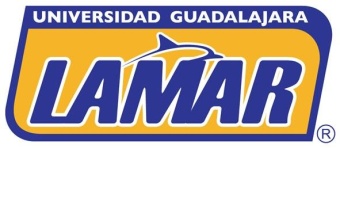 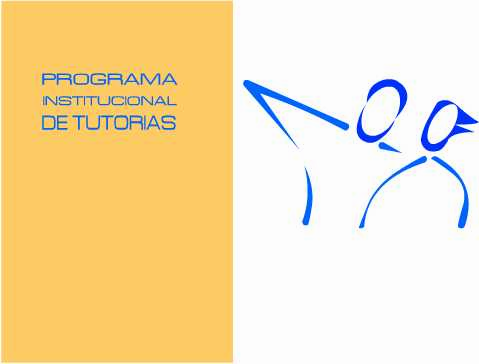 UNIVERSIDAD GUADALAJARA LAMARMIGUEL ANGEL ROMERO TORRESNombre:_______________________________________________Matrícula_1603003Carrera___________________________________________Grado_______Grupo__INSTRUCCIONES: Las siguientes aseveraciones tienen relación con hábitos y actitudes ante el estudio. Es importante que contestes cada una de ellas sinceramente, para que conozcas tu realidad actual como estudiante, e identifiques las áreas  que tienes que mejorar para lograr un óptimo desempeño académico.Lee cuidadosamente cada una y reflexiona sobre lo que tú piensas o haces, no lo que deberías pensar o hacer, ni lo que los otros hacen; luego escribe en el paréntesis la letra:A  si te ocurre frecuentemente o siempreB  si  te ocurre algunas vecesC  si nunca o casi nunca te sucedeAhora pasa a la hoja de respuestas para que obtengas la calificación que responde a tus hábitos de estudio actuales.INSTRUCCIONES: Se te presentan tres columnas, cuyos números corresponden a cada una de las aseveraciones anteriores. Anota en la línea de la derecha el valor correspondiente a la letra que contestaste. Los valores de las letras son: A=3, B=2, C=1. Cuando termines, suma los números de cada columna y anota el total.CLAVE: A.E – Actitudes hacia el estudio.              O.E – Organización del estudio.               T.E – Técnicas de estudio.AUTODIAGNOSTICO DE HABITOS DE ESTUDIOGRAFICA DE RESULTADOSINSTRUCCIONES: Localiza en la gráfica, los puntos correspondientes a los totales que obtuviste en cada columna de la tabla anterior, ilumina con color diferente en cada columna, el área correspondiente a su altura:                              A.E                                         O.E                                    T.E.                     AUTODIAGNOSTICO DE HABITOS DE ESTUDIOINTERPRETACION DE RESULTADOSPara obtener una interpretación global de tus hábitos de estudio, obtén la puntuación total sumando el total de las tres columnas, e identifica tu nivel de hábitos de estudio.EJERCICIO: En una hoja presenta un escrito en el que:Enlistes todas las aseveraciones en las que respondiste “C”, y las probables causas de esta situación.En respecto a esta cuestión, mi única respuesta “c” es la que preguntan cómo número 55 que a la letra dice, en vacaciones aprovecho el tiempo, tratando de aprender algo. Sé que siempre se aprende algo pero la verdad es que aprendes cuestiones de cultura general no cuestiones académicas, ya que para eso son vacaciones, aunque me encanta viajar y siempre los viajes cultivan y te hacen aprender así, que mi razonamiento va en el sentido de dejar las cuestiones educativas hasta que se reintegra uno a la actividad.Nota: pero eso no quiere decir que no se aprenda. Redactes mínimo en una página, las razones por las cuales este inventario de hábitos de estudio fue bueno para ti.Cuando menos una página puf se me hace que fue interesante saber de acuerdo a esta elección el nivel que guardo como hábitos de estudio pero me parece que es mas jajaja algunas preguntas me parece que no están adecuadas a mi estudio pero bueno estuvo interesante.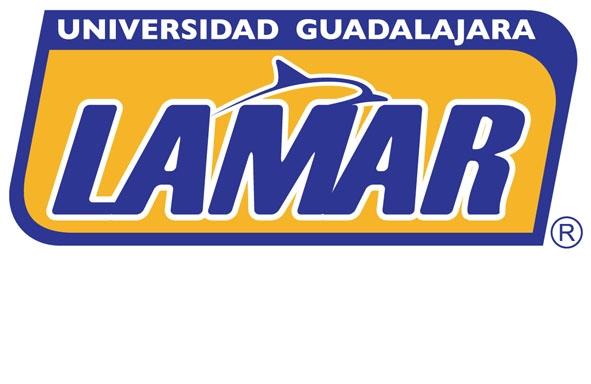 UNIVERSIDAD GUADALAJARA LAMARAutodiagnóstico de Motivación Académica Nombre: Miguel Angel Romero Torres______________Matrícula1603006Carrera___________________________________________Grado_______Grupo__INSTRUCCIONES: Lee cada situación y en la hoja de respuestas contesta con una X en la casilla verdadero (V), dudoso (¿) o falso (F) según corresponda.Tengo problemas en manifestar mis opiniones ante mis compañeros en clase.Los que me conocen saben que no soy buen estudianteLos que más me aprecian no están satisfechos de mi dedicación al estudio.Creo que mi nivel de formación es menor que la mayoría de mis compañeros.Yo sé que, aunque me esfuerce, no entenderé muchas cosas que me expliquen.Estudiar me resulta pesado.Tengo la impresión de que aunque me dedique mucho a estudiar aprendería poco.Tengo pocas aspiraciones profesionales.Fracaso en los estudios aunque tenga buenos profesores.Me gustaría tener una profesión en la que no tuviera que estudiar nada nunca.Asistir a las clases me trae malos recuerdos.Me disgusta que el profesor nos pida opiniones sobre cómo queremos las clases.Me encanta pasar desapercibido en clase.Tengo pocos éxitos en las clases.En los trabajos o discusiones  en grupo, normalmente estoy callado o hablo de otras cosas.Raramente puedo decir que disfruto en las clases de formación.Cuando me pierdo en las explicaciones el profesor no me esfuerzo en intentar seguir en hilo otra vez.Siempre que los trabajos de clase o los exámenes me salen bien, suele ser por chiripa.Me cuesta mucho interrumpir al profesor cuando no entiendo lo que explica.Con frecuencia en las clases estoy pensando en otras cosas.Como siempre, creo que aprenderé pocas cosas en las clases.No tengo prestigio como estudiante.Autodiagnóstico de Motivación Académica Hoja de respuestaContesta con una X en la casilla verdadero (V) dudoso (¿) o falso (F) según correspondaAsignar:0 puntos a cada X en la columna de la izquierda1 punto a cada X en la columna central2 puntos a cada X en la columna derecha    2.  Sumar los puntos de todas las respuestasAUTODIAGNOSTICO MOTIVACION ACADEMICAINTERPRETACIONRESULTADOSNIVEL DE MOTIVACIONMOTIVACION ALTA (entre 29-44)MOTIVACION NORMAL (entre 14-29)BAJO NIVEL DE MOTIVACION (menos de 14 puntos)INSTRUCCIONES:Lee cuidadosamente y marca sólo una respuesta para cada afirmación.1. En situaciones sociales, tengo algo interesante que decir...A) SiempreB) Casi siempreC) A vecesD) Casi nuncaE) Nunca2. La mayoría de la gente a mi alrededor parece estar mejor que yoA) Totalmente de acuerdoB) De acuerdoC) No lo séD) En desacuerdoE) Totalmente en desacuerdo3. Me gusta ser yo mismo(a), y me acepto tal como soyA) SiempreB) Casi siempreC) A vecesD) Casi nuncaE) Nunca4. Echo a perder todo lo que tocoA) SiempreB) Casi siempreC) A vecesD) Casi nuncaE) Nunca5. Cuando veo una buena oportunidad, la reconozco y aprovecho...A) SiempreB) Casi siempreC) A vecesD) Casi nuncaE) Nunca6. Las personas gustan de y respetan solo a quienes son bien parecidos, inteligentes, ingeniosos, talentosos o ricosA) Totalmente en desacuerdoB) En desacuerdoC) No lo séD) De acuerdoE) Totalmente de acuerdo7. Para mí los resultados no son imperativos, lo importante es intentarlo y dar lo mejor A) Totalmente en desacuerdoB) En desacuerdoC) No lo séD) De acuerdoE) Totalmente de acuerdo8. Yo merezco ser amado(a) y respetado(a)A) Totalmente en desacuerdoB) En desacuerdoC) No lo séD) De acuerdoE) Totalmente de acuerdo diferencia de otros, realmente tengo que esforzarme para hacer y mantener amigosA) Totalmente en desacuerdoB) En desacuerdoC) No lo séD) De acuerdoE) Totalmente de acuerdo10. Si alguien se enamora de mí, debo esforzarme para demostrar que lo merezco, porque tal vez nunca vuelva a sucederA) Totalmente en desacuerdoB) En desacuerdoC) No lo séD) De acuerdoE) Totalmente de acuerdo11. Ser yo mismo(a) es garantía de no gustarle a otrosA) Totalmente en desacuerdoB) En desacuerdoC) No lo séD) De acuerdoE) Totalmente de acuerdo12. Me siento seguro(a) de haber hecho un buen trabajo a menos que alguien me lo comente   A) Siempre   B) Casi siempre   C) A veces   D) Casi nunca   E) Nunca13. Tengo miedo de ser rechazado por mis amigos   A) Siempre   B) Casi siempre   C) A veces   D) Casi nunca   E) Nunca14. Si no lo hago tan bien como otros, quiere decir que soy inferior como personaA) Totalmente en desacuerdoB) En desacuerdoC) No lo séD) De acuerdoE) Totalmente de acuerdo15. Podría desaparecer de la faz de la tierra, y nadie lo notaríaA) Totalmente en desacuerdoB) En desacuerdoC) No lo séD) De acuerdoE) Totalmente de acuerdo16. Equivocarse es igual a fracasar totalmenteA) Totalmente de acuerdoB) De acuerdoC) No lo séD) En desacuerdoE) Totalmente en desacuerdo17. En caso de necesitarlo, conozco personas que me aprecian lo suficiente como para ayudarmeA) Totalmente en desacuerdoB) En desacuerdoC) No lo séD) De acuerdoE) Totalmente de acuerdo18. Siento que no valgo, y que todo lo que hago es en vanoA) Totalmente de acuerdoB) De acuerdoC) No lo séD) En desacuerdoE) Totalmente en desacuerdo19. Siento que puedo equivocarme, sin perder el amor y respeto de quienes me rodean   A) Totalmente de acuerdo   B) De acuerdo   C) No lo sé   D) En desacuerdo   E) Totalmente en desacuerdo20. Defraudo a quienes me aprecianA) SiempreB) Casi siempreC) A vecesD) Casi nuncaE) NuncaPues la verdad es que estas herramientas o PIT nos ayudan a identificar alguno de los problemas 1.(A)Trato de relacionar el material aprendido en curso con lo que aprendí en otros.2.(A)Distribuyo adecuadamente mi tiempo en actividades escolares y  extraescolares.3.(B)Cuando tomo apuntes en calase solo anoto las cosas que me parece que tienen importancia4.(A)Cuando estudio, no me conformo con memorizar, sino que busco el cómo y el por qué de las cosas.5.(B)Procuro que mi mesa de estudio este ordenada y con todos los materiales necesarios.6.(B)Cuando estudio no necesito leer en voz alta.7.(B)A pesar de sentirme cansado y somnoliento o con flojera, procuro estudiar con eficiencia.8.(A)Organizo mis actividades de manera que pueda entregar a tiempo todos mis trabajos.9.(B)Puedo seguir la explicación del maestro y al mismo tiempo tomar nota.10.(A)Los problemas económicos y dificultades con mis familiares y  amistades no afectan mi trabajo en la escuela.11.(A)Las actividades fuera de la escuela, como fiestas, citas, viajes, etc. no me impiden atender mis tareas escolares.12.(A)He obtenido buenas evaluaciones por la presentación y  organización de mis trabajos.13.(A)Pienso seguir con mis estudios, sin abandonarlos por un trabajo que me de dinero y comodidades.14.(A)Realizo habitualmente un plan de trabajo para dar cumplimiento a   mis responsabilidades escolares.15.(B)Cuando estudio un tema doy importancia a las figuras, gráficas,  tablas, resúmenes, cuadros, etc.16.(A)Estudio suficientemente todas las materias aunque no me agraden.17.(A)Cuando me trazo ciertos planes de estudio, soy capaz de seguirlos.18.(B)Cuando estudio un libro, lo primero que hago es hacerme una idea  general del libro.19.(A)Aprendo las materias a pesar de que sienta apatía por el maestro.20.(B)Para controlar mi estudio y demás actividades, sigo un horario  previamente elaborado.21.(A)Tengo al corriente y en orden mis apuntes por tema, día, asignatura, etc.22.(B)Me agrada ir a la escuela y cumplir con mis tareas.23.(A)Dispongo de una mesa, escritorio o su equivalente para estudiar.24.(A)Además de mis notas habituales de estudio suelo realizar: cuadros  sinópticos, esquemas, dibujos, etc.25.(B)Respeto el horario que me he fijado para estudiar cada día.26.(B)Habitualmente empiezo a estudiar todos los días a una hora fija.27.(B)Procuro seleccionar los puntos más importantes de los temas de  estudio.28.(B)Cuando tengo tiempo libre en la escuela, me gusta estudiar.29.(A)Alterno mis horas de estudio con breves descansos.30.(A)Subrayo lo más importante de cada tema.31.(A)Soy capaz de preguntar lo que no entiendo, sin temor a burla.32.(B)Estudio por mi cuenta de dos a tres horas diariamente.33.(A)Leo primero el contenido general del tema, viendo rápidamente títulos, subtítulos, gráficas, resumen e índice34.(A)Me agrada participar en clase35.(A)Para estudiar, cuento con un cuarto de estudio.36.(A)Cuando encuentro palabras que no entiendo, consulto el  diccionario.37.(B)Cuando pregunta alguno de mis compañeros, me intereso tanto  como si yo mismo hubiera planteado la pregunta.38.(A)Cuento con todos los materiales y libros para estudiar.39.(B)Después de estudiar hago un resumen de lo leído.40.(B)Cuando se inicia el periodo de exámenes, solo necesito dar un  repaso general de mis materias.41.(A)El cuarto o lugar donde estudio tiene una buena ventilación y luz.42.(B)Cuando tomo notas evito transcribir las palabras exactas del  profesor.43.(A)Cuando estudio puedo concentrarme evitando divagaciones.44.(B)En periodo de exámenes duermo igual que en otros días.45.(A)En los trabajos escritos (ensayos, informes, etc.), primero preparo el  esquema y después lo redacto.46.(A)Cuando no entiendo en la clase consulto los libros necesarios.47.(A)Llevo mis apuntes cuidadosamente ordenados por materias.48.(A)Cuando no entiendo alguna formula, definición o regla, no trato de memorizarla.49.(B)Estudio diariamente las asignaturas del día siguiente.50.(A)En el periodo de exámenes dedico más tiempo en ciertas materias.51.(B)Suelo organizar, en un orden lógico, las materias que debo estudiar por unidades.52.(A)Cuando estudio lo hago para aprender y recordar.53.(B)Durante el tiempo dedicado al estudio, evito leer revistas, ver TV, platicar, estar en Internet, recibir llamadas telefónicas.54.(A)Antes de entregar mis exámenes los reviso detenidamente, para ver  si tienen algún error cometido por descuido.55.(C)En vacaciones aprovecho el tiempo, tratando de aprender algo.56.(B)Procuro repasar los apuntes tomados en clase, durante el mismo  día.57.(B)Cuando tomo notas de un libro, procuro extraer solo el material más  importante, escribiéndolo con mis propias palabras.58.(B)No interrumpo mis estudios para hacer otra cosa.59.(A)El estudio de una materia por importante que sea, o por mucho  tiempo que me atraiga, no causa que me retrase en las demás materias.60(A)Prefiero realizar una segunda lectura cuando el contenido de un texto me ha quedado confuso.132332435262728392103113123133143152163173182193202213222233243252262272282293303313322333343353363372383392402413422433442453463473483492503512523532543551562572582593603SUMA A.E.50SUMA O.E.53SUMA T.E.50SUMA A.E.50SUMA O.E.53SUMA T.E.50TOTAL153RANGO DE PUNTUACION TOTALNIVEL DE HABITOS DE ESTUDIO160 – 180ALTO140 – 159SUPERIOR100 – 139PROMEDIO80 – 99INFERIOR60 – 79BAJOV¿FV¿F121222213232142421525216262172721828219292202102212112222PUNTOS:               44